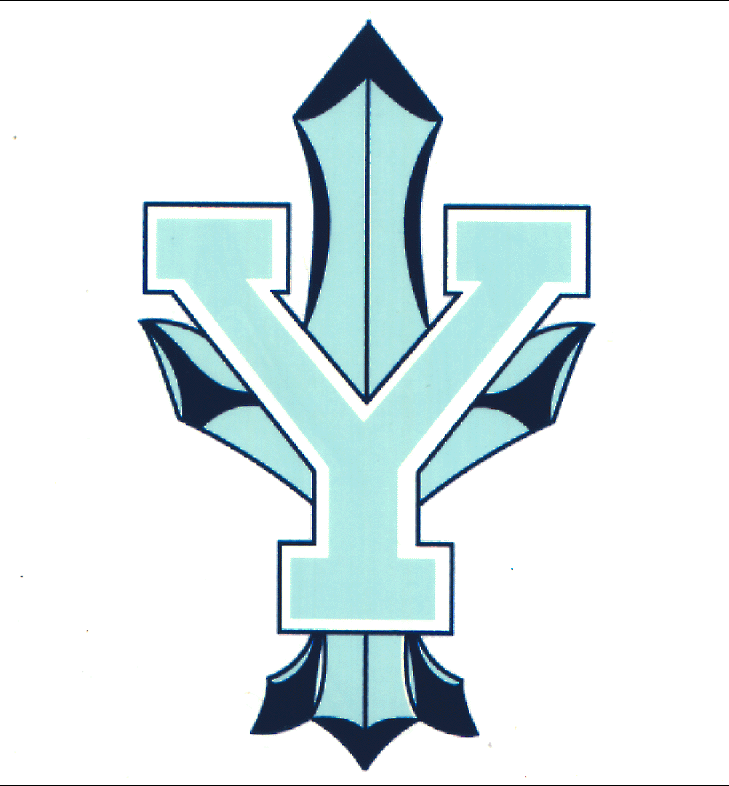 Yorktown High SchoolRequest to Remove Standardized Test Scores from a Student’s Official TranscriptPlease use this form to request the removal of standardized test scores from a student's official transcript.  If the standardized test scores are removed from the transcript, you will be solely responsible for sending your test scores to colleges, NCAA and or/ scholarship organizations.  Test scores can be sent directly from the testing organization (SAT or ACT) or self-reported, if permitted, to the receiving organization.NOTE: The removal of standardized test scores is final.  
Requests to reinstate test scores as part of the official transcript will not be honored.Student Name: _____________________________________________________________________________Student ID#: _______________________________________________________________________________
Student Grade Level: ________________________________________________________________________Student E-mail Address: _____________________________________________________________________Student’s School Counselor: __________________________________________________________________Parent(s) Name: ____________________________________________________________________________Parent E-mail Address: ______________________________________________________________________Please remove:	  SAT Scores 	 ACT Scores	 Both SAT & ACT ScoresIn signing below, I give the Yorktown High School Counseling Department permission to remove standardized test scores from my/my child’s official transcript.  I understand that I/my child will be responsible for sending his/her test scores either directly from the testing organization or through another method permitted by the receiving organization.Student Signature (If over the age of 18): _________________________________ Date: __________________Parent Signature (If student is under the age of 18): _________________________ Date: __________________
Please return this form to the Yorktown High School Counseling Office.__________________________________________________________________________________________For office use only:  _________________________________		______________________________ 			             Staff Signature					     Date Removed
(Rev. 9/18)